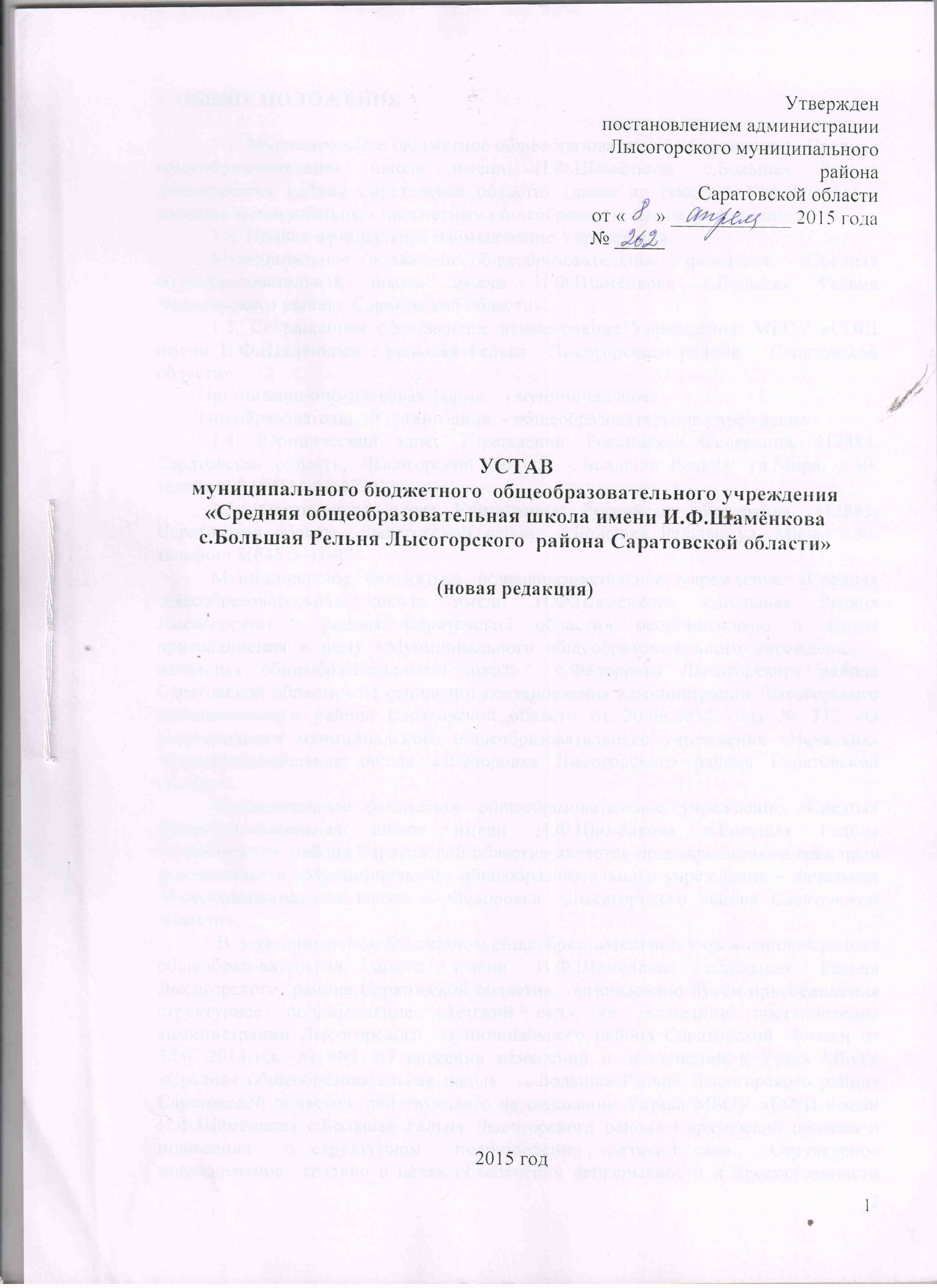 1. ОБЩИЕ ПОЛОЖЕНИЯ1.1. Муниципальное бюджетное общеобразовательное учреждение «Средняя общеобразовательная школа имени И.Ф.Шамёнкова с.Большая Рельня Лысогорского района Саратовской области» (далее по тексту – Учреждение) – является муниципальным бюджетным общеобразовательным  учреждением.1.2. Полное официальное наименование Учреждения: Муниципальное бюджетное общеобразовательное учреждение  «Средняя общеобразовательная школа имени И.Ф.Шамёнкова с.Большая Рельня Лысогорского района  Саратовской области».1.3. Сокращенное официальное наименование Учреждения: МБОУ «СОШ  имени И.Ф.Шамёнкова с.Большая Рельня  Лысогорского района   Саратовской области».         Организационно-правовая форма    - муниципальное.        Тип образовательной организации  - общеобразовательное учреждение1.4. Юридический адрес Учреждения: Российская Федерация, 412883, Саратовская область, Лысогорский район, с.Большая Рельня, ул.Мира, д.30, телефон: 8 (845)3-41-47.1.5. Фактический адрес Учреждения: Российская Федерация, 412883, Саратовская область, Лысогорский район,  с.Большая Рельня, ул.Мира, д.30, телефон: 8(845)3-41-47.Муниципальное бюджетное общеобразовательное учреждение «Средняя общеобразовательная школа имени И.Ф.Шамёнкова с.Большая Рельня  Лысогорского  района Саратовской области» реорганизовано в форме присоединения к нему «Муниципального общеобразовательного учреждения – начальная общеобразовательная школа  c.Федоровка Лысогорского района Саратовской области» на основании постановления администрации Лысогорского муниципального района Саратовской области от 20.06.2012 года № 332 «О реорганизации муниципального общеобразовательного учреждения «Начальная общеобразовательная школа с.Федоровка Лысогорского района Саратовской области». Муниципальное бюджетное общеобразовательное учреждение «Средняя общеобразовательная школа имени И.Ф.Шамёнкова с.Большая Рельня  Лысогорского  района Саратовской области» является правопреемником всех прав и обязательств «Муниципального общеобразовательного учреждения – начальная общеобразовательная школа с. Федоровка  Лысогорского района Саратовской области».            1.6.В  муниципальном бюджетном общеобразовательном учреждении «Средняя общеобразовательная школа с.Большая Рельня  Лысогорского  района Саратовской области»  организовано  структурное подразделение «детский сад» на основании постановления администрации Лысогорского  муниципального района Саратовской области от 28.07.2014года № 483«О внесении изменений и дополнений в Устав МБОУ «Средняя общеобразовательная школа с. Большая Рельня Лысогорского района Саратовской области», действующего на основании Устава МБОУ «СОШ с.Большая Рельня Лысогорского района Саратовской области и  положения  о структурном  подразделении «детский сад». Структурное подразделение расположено по адресу: 412883, Саратовская область,Лысогорский район, село Большая Рельня,ул.Заречная, д № 114. Структурное подразделение  создано в целях обеспечения непрерывности и преемственности воспитания и обучения детей дошкольного и начального обучения; сохранения  и укрепления физического и психического здоровья  детей; оказания  помощи семье в воспитании детей. Образовательная деятельность структурного подразделения осуществляется по адресу:  Российская Федерация, 412883, Саратовская область, Лысогорский район,  село Большая Рельня, ул. Заречная, д.№114, телефон: 8 (845)3-41-16.Фактический адрес структурного подразделения: Российская Федерация, 412883, Саратовская область, Лысогорский район,  село Большая Рельня, ул. Заречная, д. № 114, телефон: 8 (845)3-41-16.1.7. Учредителем МБОУ «СОШ имени И.Ф.Шамёнкова с.Большая Рельня  Лысогорского района Саратовской области» является Лысогорский муниципальный район. Функции и полномочия учредителя осуществляет администрация Лысогорского муниципального района (далее по тексту – Учредитель). Юридический адрес Учредителя: Российская Федерация, 412860, Саратовская область, Лысогорский район, р.п. Лысые Горы, пл. 50 лет Октября, д.3.Фактический адрес Учредителя: Российская Федерация, 412860, Саратовская область, Лысогорский район, р.п. Лысые Горы, пл. 50 лет Октября, д.3. 1.8. Учреждение в своей деятельности руководствуется Конвенцией ООН о правах ребенка, Конституцией Российской Федерации, Гражданским кодексом Российской Федерации, Федеральным законом   «Об образовании в Российской Федерации», Федеральным законом «О некоммерческих организациях», Федеральным законом «Об основных гарантиях прав ребенка в Российской Федерации», иными федеральными законами, указами и распоряжениями Президента Российской Федерации, нормативными актами Правительства Российской Федерации, Законом Саратовской области «Об образовании», иными законами и нормативными актами Саратовской области, постановлениями и распоряжениями Губернатора Саратовской области, действующими санитарно- эпидемиологическими правилами и нормативами СанПиН 2.4.2.2821-10 (постановление главного государственного врача РФ от 29.12.2010г. №189, зарегистрировано в Минюсте РФ 03.03.2011г. №1993), Уставом Лысогорского муниципального района, постановлениями и распоряжениями администрации Лысогорского муниципального района, актами, принимаемыми органами местного самоуправления Лысогорского муниципального района, договорами с отделом образования администрации Лысогорского муниципального района Саратовской области и отделом по управлению имуществом администрации Лысогорского муниципального района, приказами и инструкциями Учредителя, настоящим Уставом.        1.9. Учреждение в обязательном порядке получает от Учредителя муниципальное задание на оказание услуг (выполнение работ). Учреждение не вправе отказаться от выполнения муниципального задания.         1.10. Учреждение является юридическим лицом (некоммерческой организацией), имеет закрепленное за ним имущество на праве оперативного управления, может от своего имени приобретать и осуществлять имущественные и неимущественные права, нести ответственность, исполнять обязанности, быть истцом и ответчиком в судах различных инстанций в соответствии с действующим законодательством.          1.11. Структурные  подразделение  Учреждения, в  том числе и филиалы, на являются юридическими  лицами  и действуют  на основании  Устава образовательной организации  и положения о соответствующем структурном подразделении, утверждённого  в порядке, установленном  Уставом образовательной  организации.12. Учреждение самостоятельно осуществляет финансово-хозяйственную деятельность, может иметь самостоятельный баланс, лицевой, расчетный и иные счета (в том числе валютные) в учреждениях банков. 1.13. Учреждение вправе в установленном порядке открывать счета в органах казначейства, в банках и в других кредитных учреждениях на территории Российской Федерации и за пределами ее территории. 1.14. Права юридического лица у Учреждения в части ведения финансово-хозяйственной деятельности, предусмотренной настоящим Уставом и направленной на подготовку образовательного процесса, возникают с момента государственной регистрации Учреждения. 1.15. Учреждение имеет  печать и штамп с полным наименованием Учреждения на русском языке. 1.16. Право на ведение образовательной деятельности Учреждением,  установленное действующим законодательством Российской Федерации, закреплено  лицензией. 1.17. Права Учреждения на выдачу своим выпускникам документа государственного образца о соответствующем уровне образования и на пользование печатью  возникают с момента его государственной аккредитации, подтвержденной свидетельством о государственной аккредитации. 1.18. Учреждение проходит  государственную аккредитацию и лицензирование  в порядке,  установленном действующим законодательством Российской Федерации, и имеет право на выдачу выпускникам документов государственного образца: аттестата об основном общем образовании, аттестата о среднем общем образовании и на пользование печатью. 1.19. Учреждение самостоятельно в осуществлении образовательного процесса, подборе и расстановке кадров, научной, финансовой, хозяйственной и иной деятельности в пределах, установленных действующим законодательством Российской Федерации и настоящим Уставом. 1.20. В Учреждении не допускается создание и деятельность политических партий,  религиозных организаций (объединений). Принуждение обучающихся к вступлению в общественные, общественно-политические организации (объединения), движения и партии, а также принудительное привлечение их к деятельности этих организаций и к участию в агитационных компаниях и политических акциях не допускается. 1.21. В  Учреждении допускается создание в рамках действующего законодательства по инициативе детей детских общественных организаций.1.22. Отношения между Учредителем и Учреждением, не урегулированные настоящим Уставом, определяются договором, заключаемым между Учредителем и Учреждением.1.23. Учреждение может иметь филиалы, которые проходят регистрацию по фактическому адресу. Лицензирование, аттестация и государственная аккредитация этих филиалов осуществляется в порядке, установленном действующим законодательством Российской Федерации. Создаваемые Учреждением филиалы не являются юридическими лицами. В соответствии с действующим законодательством Российской Федерации они наделяются имуществом Учреждения и действуют на основании утвержденного им положения. Руководители филиалов назначаются Учреждением и действуют на основании доверенности.1.24. Учреждение в соответствии с действующим законодательством Российской Федерации вправе участвовать в создании образовательных объединений в форме ассоциаций или союзов.1.25. Учреждение вправе в установленном действующим законодательством Российской Федерации порядке осуществлять прямые связи с зарубежными учреждениями и организациями, осуществлять внешнеэкономическую деятельность.1.26. Учреждение не отвечает по обязательствам Учредителя. Учреждение отвечает по своим обязательствам находящимися в его распоряжении денежными средствами. При их недостаточности субсидиарную ответственность по его обязательствам несет собственник соответствующего имущества.1.27. Учредительным документом Учреждения является его Устав. Устав утверждается Учредителем и регистрируется в установленном действующим законодательством порядке.Изменения и дополнения в Устав Учреждения вносятся по предложению общего собрания трудового коллектива, по решению Учредителя. Изменения и дополнения в Устав утверждаются постановлением администрации Лысогорского муниципального района Саратовской области и регистрируются в регистрирующем органе в установленном действующим законодательством порядке.2. ОСНОВНЫЕ ЦЕЛИ И ЗАДАЧИ ДЕЯТЕЛЬНОСТИ УЧРЕЖДЕНИЯОсновным предметом деятельности Учреждения является реализация образовательных программ дошкольного образования, начального общего, основного общего, среднего  общего образования, а также образовательных программ предпрофильной подготовки, профильного обучения и углубленного изучения отдельных предметов.Учреждение может реализовывать программы дополнительного образования следующих направленностей: художественно-эстетической, физкультурно-спортивной, военно-патриотической, туристско-краеведческой, научно-технической.На бесплатной основе Учреждение оказывает следующие дополнительные образовательные услуги для обучающихся:-занятия в спортивных секциях, кружках, которые ведут работники Учреждения в соответствии с учебной нагрузкой;-обучение по углубленным программам, предпрофильное и профильное  обучение.2.1. Основными целями Образовательного Учреждения  являются:- создание условий для освоения обучающимися основных образовательных программ дошкольного образования,  начального общего, основного общего, среднего  общего образования, реализуемых в Учреждении;- создание комплексной системы по обучению, воспитанию и развитию самостоятельной, гармонично развитой, творческой личности.         2.2. Основными задачами Учреждения являются:— создание условий, гарантирующих охрану и укрепление здоровья обучающихся;— создание условий для развития личности её индивидуальности, самобытности, уникальности и неповторимости, ее самореализации и самоопределения;—формирование общей культуры, духовно-нравственное, гражданское, социальное, личностное и интеллектуальное развитие, развитие творческих способностей, сохранение и укрепление здоровья;- обеспечение планируемых результатов по освоению выпускником целевых установок, приобретению знаний, умений, навыков, компетенций и компетентностей, определяемых личностными, семейными, общественными, государственными потребностями и возможностями обучающегося младшего школьного возраста, индивидуальными особенностями его развития и состояния здоровья; —обеспечение преемственности дошкольного, начального общего, основного общего, среднего общего образования;—обеспечение доступности получения качественного основного общего образования, достижение планируемых результатов освоения основной образовательной программы основного общего образования всеми обучающимися;—установление требований к воспитанию и социализации обучающихся как части образовательной программы и соответствующему усилению воспитательного потенциала школы, обеспечению индивидуализированного психолого-педагогического сопровождения каждого обучающегося, формированию образовательного базиса, основанного не только на знаниях, но и на соответствующем культурном уровне развития личности, созданию необходимых условий для её самореализации;—обеспечение эффективного сочетания урочных и внеурочных форм организации образовательного процесса, взаимодействия всех его участников;— организация интеллектуальных и творческих соревнований, научно-технического творчества, проектной и учебно-исследовательской деятельности;— выявление и развитие способностей обучающихся, их профессиональных склонностей через систему клубов, секций, студий и кружков, организацию общественно полезной деятельности, в том числе социальной практики, с использованием возможностей образовательных учреждений дополнительного образования детей; оказание  содействия обучающимся, которые проявили выдающиеся способности в обучении, показавшие высокий уровень интеллектуального развития и творческих способностей в определенной сфере учебной и научно-исследовательской деятельности, в научно-техническом и художественном творчестве, в физической культуре и спорте; —создание необходимых условий для получения без дискриминации качественного образования лицами с ограниченными возможностями здоровья, для коррекции нарушений развития и социальной адаптации, оказания  коррекционной помощи на основе специальных педагогических подходов , методов и способов общения , в максимальной степени способствующих получению образования определенного уровня и определенной направленности, а также социальному развитию этих лиц, в том числе посредством организации дистанционного , инклюзивного образования лиц с ограниченными возможностями здоровья;
  3. ОРГАНИЗАЦИЯ ДЕЯТЕЛЬНОСТИ УЧРЕЖДЕНИЯ3.1. Координация, регулирование, контроль деятельности Учреждения осуществляются  Учредителем.3.2. Контроль за целевым использованием и сохранностью переданного Учреждению муниципального имущества осуществляется  Учредителем.  3.3.Учреждение образования обладает автономией, под которой понимается самостоятельность в осуществлении образовательной, научной, административной, финансово-экономической деятельности, разработке и принятии локальных нормативных актов в соответствии с  Федеральным законом «Об образовании в Российской Федерации», иными нормативными правовыми актами Российской Федерации и Уставом учреждения образования.
        3.4 Учреждение образования свободно в определении содержания образования, выборе учебно-методического обеспечения, образовательных технологий по реализуемым  образовательным программам.
       3.5.К компетенции Учреждения  в установленной сфере деятельности относятся:
1) разработка и принятие правил внутреннего распорядка обучающихся, правил внутреннего трудового распорядка, иных локальных нормативных актов;
2) материально-техническое обеспечение образовательной деятельности, оборудование помещений в соответствии с государственными и местными нормами и требованиями, в том числе в соответствии с федеральными государственными образовательными стандартами, федеральными государственными требованиями;
3) предоставление Учредителю и общественности ежегодного отчета о поступлении и расходовании финансовых и материальных средств, а также отчета о результатах самообследования;
4) установление штатного расписания;
5) прием на работу работников, заключение с ними и расторжение трудовых договоров, распределение должностных обязанностей, создание условий и организация дополнительного профессионального образования работников;
6) разработка и утверждение образовательных программ Учреждения с учетом требований соответствующих федеральных государственных образовательных стандартов; разработка и утверждение годового календарного учебного графика работы и расписания занятий; 
7) планировать свою деятельность и определять перспективы развития исходя из социального запроса на оказываемые образовательные услуги;
8)прием обучающихся в Учреждение;
9) определение списка учебников в соответствии с утвержденным федеральным перечнем учебников, рекомендованных к использованию при реализации имеющих государственную аккредитацию образовательных программ дошкольного, начального общего, основного общего, среднего общего образования организациями, осуществляющими образовательную деятельность, а также учебных пособий, допущенных к использованию при реализации указанных образовательных программ ;
10) осуществление текущего контроля успеваемости и промежуточной аттестации обучающихся, установление их форм, периодичности и порядка проведения;
11) индивидуальный учет результатов освоения обучающимися образовательных программ, а также хранение в архивах информации об этих результатах на бумажных и (или) электронных носителях;
12) использование и совершенствование методов обучения и воспитания, образовательных технологий, электронного обучения;
13) проведение самообследования, обеспечение функционирования внутренней системы оценки качества образования;
14) создание необходимых условий для охраны и укрепления здоровья, организации питания обучающихся и работников ;
15) создание условий для занятия обучающимися физической культурой и спортом;
16) приобретение или изготовление бланков документов об образовании и (или) о квалификации;
18) установление требований к одежде обучающихся;
19) содействие деятельности общественных объединений обучающихся, родителей (законных представителей) несовершеннолетних обучающихся, осуществляемой в образовательной организации и не запрещенной законодательством Российской Федерации;
20) организация научно-методической работы, в том числе организация и проведение научных и методических конференций, семинаров;
21) обеспечение создания и ведения официального сайта  в сети "Интернет";
22) иные вопросы в соответствии с законодательством Российской Федерации.3.6 Учреждение формирует открытые и общедоступные информационные ресурсы, содержащие информацию о его деятельности, и обеспечивают доступ к таким ресурсам посредством размещения их в информационно-телекоммуникационных сетях, в том числе на официальном сайте Учреждения в сети "Интернет".
       3.7. Учреждение  обеспечивает открытость и доступность:
1)информации:
- о дате создания Учреждения, об учредителе, о месте нахождения  и  филиалах (при наличии), режиме, графике работы, контактных телефонах и об адресах электронной почты;
- о структуре и об органах управления ;
- о реализуемых образовательных программах с указанием учебных предметов, курсов, дисциплин (модулей), практики, предусмотренных соответствующей образовательной программой;
- о численности обучающихся по реализуемым образовательным программам за счет бюджетных ассигнований федерального бюджета, бюджетов субъектов Российской Федерации, местных бюджетов и по договорам об образовании за счет средств физических и (или) юридических лиц;
- о языках образования;
- о федеральных государственных образовательных стандартах;
- о руководителе Учреждения, его заместителях, руководителях  (при их наличии);
- о персональном составе педагогических работников с указанием уровня образования, квалификации и опыта работы;
- о материально-техническом обеспечении образовательной деятельности (в том числе о наличии оборудованных учебных кабинетов, объектов для проведения практических занятий, библиотек, объектов спорта, средств обучения и воспитания, об условиях питания и охраны здоровья обучающихся, о доступе к информационным системам и информационно-телекоммуникационным сетям, об электронных образовательных ресурсах, к которым обеспечивается доступ обучающихся);
- о поступлении финансовых и материальных средств и об их расходовании по итогам финансового года;- о трудоустройстве выпускников; 2)копий:
 а)Устава Учреждения образования;
б) лицензии на осуществление образовательной деятельности (с приложениями);
в) свидетельства о государственной аккредитации (с приложениями);
г) плана финансово-хозяйственной деятельности учреждения образования, утвержденного в установленном законодательством Российской Федерации порядке, или бюджетной сметы Учреждения образования;
д) локальных нормативных актов, предусмотренных частью 2 статьи 30  Федерального закона «Об образовании в Российской Федерации», правил внутреннего распорядка обучающихся, правил внутреннего трудового распорядка, коллективного договора;
3) отчета о результатах самообследования. Показатели деятельности Учреждения , подлежащей самообследованию, и порядок его проведения устанавливаются федеральным органом исполнительной власти, осуществляющим функции по выработке государственной политики и нормативно-правовому регулированию в сфере образования;
4) документа о порядке оказания платных образовательных услуг, в том числе образца договора об оказании платных образовательных услуг, документа об утверждении стоимости обучения по каждой образовательной программе;
5) предписаний органов, осуществляющих государственный контроль (надзор) в сфере образования, отчетов об исполнении таких предписаний;
6) иной информации, которая размещается, опубликовывается по решению Учреждения  , опубликование которой являются обязательными в соответствии с законодательством Российской Федерации.3.8. Учреждение осуществляет и другие права, не противоречащие действующему законодательству, целям и предмету деятельности Учреждения.3.9. Учреждение обязано:- осуществлять образовательный процесс качественно, в полном объеме, в соответствии с требованиями федеральных государственных образовательных стандартов общего образования;- защищать жизнь и здоровье обучающихся;- соблюдать права и свободы обучающихся;- эффективно использовать закрепленное за ним на праве оперативного управления муниципальное имущество;- обеспечивать сохранность и использование строго по целевому назначению муниципального имущества;- не допускать ухудшения технического состояния муниципального имущества;  - обеспечивать гарантированные условия труда и меры социальной защиты своих работников;- осуществлять оперативный и бухгалтерский учет результатов финансово-хозяйственной и иной деятельности, вести статистическую отчетность, отчитываться о результатах деятельности в соответствующих органах в порядке и сроки, установленные действующим законодательством.3.10. Учреждение несет ответственность в соответствии с действующим законодательством за:- реализацию не в полном объеме основных образовательных программ в соответствии с учебными планами и графиком учебного процесса;- жизнь и здоровье обучающихся и работников Учреждения;- нарушение прав и свобод обучающихся и работников Учреждения; - невыполнение функций, отнесенных к компетенции Учреждения и предусмотренных данным Уставом;- нарушение договорных, кредитных, арендных, расчетных и налоговых обязательств.3.11. Учреждению запрещается принуждать обучающихся к вступлению в общественные, общественно-политические организации (объединения), движения и партии, а также принудительное привлечение их к деятельности этих организаций и к участию в агитационных кампаниях и политических акциях .3.12. Проверка работы Учреждения осуществляется соответствующими органами в пределах их компетенции согласно действующему законодательству.3.13. Медицинское обслуживание обеспечивается специально закрепленным органами здравоохранения персоналом Государственного учреждения здравоохранения Саратовской области Лысогорской центральной  районной больницей, фельдшером Большерельненского ФАПа, который, наряду с администрацией Учреждения и педагогическими работниками,  несет ответственность за проведение лечебно-профилактических мероприятий, соблюдение санитарно-гигиенических норм, режим и качество питания обучающихся.   Учреждением  предоставляется  соответствующее помещение для работы медицинских работников. 3.14. Организация питания в Учреждении возлагается Учредителем на Учреждение  в соответствии с действующим  Положением об организации питания  образовательных учреждений  Лысогорского муниципального района. В Учреждении оборудовано  помещение для питания обучающихся – столовая, а также помещения для хранения и приготовления пищи.3.15. Учреждение разрабатывает и обеспечивает мероприятия гражданской обороны на мирное время, а также планов повышения устойчивости функционирования Учреждения в чрезвычайных ситуациях. 3.16. Учреждение обеспечивает уполномоченным лицам органа управления по делам гражданской обороны и органам инспекции доступ в Учреждение и исполнение обязанностей по выполнению требований  гражданской обороны.4. СОДЕРЖАНИЕ И СТРУКТУРА ОБРАЗОВАТЕЛЬНОГО ПРОЦЕССА. ВИДЫ РЕАЛИЗУЕМЫХ ОБРАЗОВАТЕЛЬНЫХ ПРОГРАММ .4.1.  Учреждение осуществляет образовательный процесс в соответствии с уровнями общего образования:  - дошкольного образования с нормативным сроком с одного года и шести месяцев до семи лет;  – начальное общее образование с нормативным сроком освоения 4 года;– основное общее образование с нормативным сроком освоения 5 лет ; – среднее общее образование с нормативным сроком освоения 2 года.4.2. Основным предметом деятельности Учреждения является реализация образовательных программ дошкольного, начального общего, основного общего, среднего  общего образования, а также образовательных программ предпрофильной подготовки, профильного обучения и углубленного изучения отдельных предметов. 4.3. С учетом потребностей и возможностей личности образовательные программы в Учреждении  осваиваются в формах, предусмотренных Федеральным законом  «Об образовании в Российской Федерации». Допускается сочетание различных форм освоения общеобразовательных программ. 4.4. Для всех форм получения образования в рамках конкретной основной общеобразовательной программы действует единый федеральный государственный образовательный стандарт. 4.5.Согласно Лицензии Учреждение реализует дополнительные образовательные программы.4.6. Образовательные программы разрабатываются и утверждаются Учреждением самостоятельно в соответствии с федеральными государственными образовательными стандартами и с учетом соответствующих примерных основных образовательных программ.  
         4.7.  Начальное общее образование, основное общее образование, среднее общее образование являются обязательными уровнями образования. Обучающиеся, не освоившие основной образовательной программы начального общего и (или) основного общего образования, не допускаются к обучению на следующих уровнях общего образования. Требование обязательности среднего общего образования применительно к конкретному обучающемуся сохраняет силу до достижения им возраста восемнадцати лет, если соответствующее образование не было получено обучающимся ранее.4.8. В дополнение к обязательным предметам могут вводиться предметы по выбору самих учащихся, направленные на реализацию интересов, способностей и возможностей.5.  ОРГАНИЗАЦИЯ ОБРАЗОВАТЕЛЬНОГО ПРОЦЕССА5.1. Обучение в Учреждении ведется на государственном языке Российской Федерации. 5.2. Родители (законные  представители) несовершеннолетних обучающихся имеют право:            Дать ребёнку дошкольное, начальное общее, основное общее, среднее общее  образование в семье. Ребёнок, получающий  образование в семье, по решению его родителей (законных представителей)  с учётом его мнения на любом этапе обучения вправе продолжить образование в образовательной организации.Порядок приёма на обучение по образовательным программам дошкольного  образования. Прием граждан на обучение по образовательным программам дошкольного образования в   структурном подразделении образовательной организации осуществляется в соответствии с правилами приема на обучение в Учреждение.4. Правила приема в образовательное Учреждение должны обеспечивать прием в образовательное Учреждение всех граждан, имеющих право на получение дошкольного образования.Правила приема в  муниципальное образовательное Учреждение должны обеспечивать также прием в образовательное Учреждение граждан, имеющих право на получение дошкольного образования и проживающих на территории, за которой закреплено  Учреждение (далее - закрепленная территория).5. В приеме в  муниципальное образовательное Учреждение может быть отказано только по причине отсутствия в ней свободных мест, за исключением случаев, предусмотренных статьей 88 Федерального закона от 29 декабря 2012 г. N 273-ФЗ "Об образовании в Российской Федерации" (Собрание законодательства Российской Федерации, 2012, N 53, ст. 7598; 2013, N 19, ст. 2326; N 23, ст. 2878; N 27, ст. 3462; N 30, ст. 4036; N 48, ст. 6165; 2014, N 6, ст. 562, ст. 566). В случае отсутствия мест в  муниципальном образовательном Учреждении родители (законные представители) ребенка для решения вопроса о его устройстве в другую общеобразовательную организацию обращаются непосредственно в орган исполнительной власти субъекта Российской Федерации, осуществляющий государственное управление в сфере образования, или орган местного самоуправления, осуществляющий управление в сфере образования.6. Учреждение обязано ознакомить родителей (законных представителей) со своим уставом, лицензией на осуществление образовательной деятельности, с образовательными программами и другими документами, регламентирующими организацию и осуществление образовательной деятельности, права и обязанности воспитанников.Учреждение размещает распорядительный акт органа местного самоуправления муниципального района  о закреплении образовательных организаций за конкретными территориями муниципального района,  издаваемый не позднее 1 апреля текущего года (далее - распорядительный акт о закрепленной территории).Копии указанных документов, информация о сроках приема документов размещаются на информационном стенде Учреждения и на официальном сайте Учреждения в сети Интернет. Факт ознакомления родителей (законных представителей) ребенка с указанными документами фиксируется в заявлении о приеме в Учреждение и заверяется личной подписью родителей (законных представителей) ребенка.7. Прием в Учреждение осуществляется в течение всего календарного года при наличии свободных мест.8. Документы о приеме подаются в Учреждение, в которое получено направление в рамках реализации муниципальной услуги, предоставляемой органами исполнительной власти субъектов Российской Федерации и органами местного самоуправления, по приему заявлений, постановке на учет и зачислению детей в образовательные организации, реализующие основную образовательную программу дошкольного образования (детские сады).9. Прием в Учреждение осуществляется по личному заявлению родителя (законного представителя) ребенка при предъявлении оригинала документа, удостоверяющего личность родителя (законного представителя), либо оригинала документа, удостоверяющего личность иностранного гражданина и лица без гражданства в Российской Федерации в соответствии со статьей 10 Федерального закона от 25 июля 2002 г. N 115-ФЗ "О правовом положении иностранных граждан в Российской Федерации" (Собрание законодательства Российской Федерации, 2002, N 30, ст. 3032).Учреждение может осуществлять прием указанного заявления в форме электронного документа с использованием информационно-телекоммуникационных сетей общего пользования.В заявлении родителями (законными представителями) ребенка указываются следующие сведения:а) фамилия, имя, отчество (последнее - при наличии) ребенка;б) дата и место рождения ребенка;в) фамилия, имя, отчество (последнее - при наличии) родителей (законных представителей) ребенка;г) адрес места жительства ребенка, его родителей (законных представителей);д) контактные телефоны родителей (законных представителей) ребенка.Примерная форма заявления размещается Учреждением на информационном стенде и на официальном сайте Учреждения в сети Интернет.Прием детей, впервые поступающих в Учреждение, осуществляется на основании медицинского заключения.Для приема в образовательную организацию:а) родители (законные представители) детей, проживающих на закрепленной территории, для зачисления ребенка в Учреждение дополнительно предъявляют оригинал свидетельства о рождении ребенка или документ, подтверждающий родство заявителя (или законность представления прав ребенка), свидетельство о регистрации ребенка по месту жительства или по месту пребывания на закрепленной территории или документ, содержащий сведения о регистрации ребенка по месту жительства или по месту пребывания;б) родители (законные представители) детей, не проживающих на закрепленной территории, дополнительно предъявляют свидетельство о рождении ребенка.Родители (законные представители) детей, являющихся иностранными гражданами или лицами без гражданства, дополнительно предъявляют документ, подтверждающий родство заявителя (или законность представления прав ребенка), и документ, подтверждающий право заявителя на пребывание в Российской Федерации.Иностранные граждане и лица без гражданства все документы представляют на русском языке или вместе с заверенным в установленном порядке переводом на русский язык.Копии предъявляемых при приеме документов хранятся в Учреждении на время обучения ребенка.10. Дети с ограниченными возможностями здоровья принимаются на обучение по адаптированной образовательной программе дошкольного образования только с согласия родителей (законных представителей) и на основании рекомендаций психолого-медико-педагогической комиссии.11. Требование представления иных документов для приема детей в Учреждение  в части, не урегулированной законодательством об образовании, не допускается.12. Факт ознакомления родителей (законных представителей) ребенка, в том числе через информационные системы общего пользования, с лицензией на осуществление образовательной деятельности, уставом Учреждения  фиксируется в заявлении о приеме и заверяется личной подписью родителей (законных представителей) ребенка.Подписью родителей (законных представителей) ребенка фиксируется также согласие на обработку их персональных данных и персональных данных ребенка в порядке, установленном законодательством Российской Федерации9.13. Родители (законные представители) ребенка могут направить заявление о приеме в Учреждение почтовым сообщением с уведомлением о вручении посредством официального сайта Учредителя Учреждению в информационно-телекоммуникационной сети "Интернет", федеральной государственной информационной системы "Единый портал государственных и муниципальных услуг (функций)" в порядке предоставления государственной и муниципальной услуги в соответствии с пунктом 8 настоящего Порядка.Оригинал паспорта или иного документа, удостоверяющего личность родителей (законных представителей), и другие документы  настоящего Порядка предъявляются руководителю Учреждения  или уполномоченному им должностному лицу в сроки, определяемые Учредителем Учреждению, до начала посещения ребенком  Учреждения.14. Заявление о приеме в Учреждение  и прилагаемые к нему документы, представленные родителями (законными представителями) детей, регистрируются руководителем  Учреждения или уполномоченным им должностным лицом, ответственным за прием документов, в журнале приема заявлений о приеме в Учреждение. После регистрации заявления родителям (законным представителям) детей выдается расписка в получении документов, содержащая информацию о регистрационном номере заявления о приеме ребенка в Учреждение, перечне представленных документов. Расписка заверяется подписью должностного лица Учреждения, ответственного за прием документов, и печатью Учреждения.15. Дети, родители (законные представители) которых не представили необходимые для приема документы, остаются на учете детей, нуждающихся в предоставлении места в образовательной организации. Место в образовательную организацию ребенку предоставляется при освобождении мест в соответствующей возрастной группе в течение года.16. После приема документов, указанных в пункте 9 настоящего Порядка, образовательная организация заключает договор об образовании по образовательным программам дошкольного образования (далее - договор) с родителями (законными представителями) ребенка.17. Руководитель образовательной организации издает распорядительный акт о зачислении ребенка в образовательную организацию (далее - распорядительный акт) в течение трех рабочих дней после заключения договора. Распорядительный акт в трехдневный срок после издания размещается на информационном стенде образовательной организации и на официальном сайте образовательной организации в сети Интернет.После издания распорядительного акта ребенок снимается с учета детей, нуждающихся в предоставлении места в образовательной организации, в порядке предоставления государственной и муниципальной услуги в соответствии с пунктом 8 настоящего Порядка.18. На каждого ребенка, зачисленного в образовательную организацию, заводится личное дело, в котором хранятся все сданные документыПорядок приёма на обучение по образовательным программам начального общего, основного общего, среднего общего   образования. 1. Порядок приема граждан на обучение по образовательным программам начального общего, основного общего и среднего общего образования (далее - Порядок) регламентирует прием граждан Российской Федерации (далее - граждане, дети) в организации, осуществляющие образовательную деятельность по образовательным программам начального общего, основного общего и среднего общего образования (далее соответственно - ОООД, общеобразовательные программы).2. Прием иностранных граждан и лиц без гражданства, в том числе соотечественников за рубежом, в ОООД для обучения по общеобразовательным программам за счет бюджетных ассигнований федерального бюджета, бюджетов субъектов Российской Федерации и местных бюджетов осуществляется в соответствии с международными договорами Российской Федерации, Федеральным законом от 29 декабря 2012 г. N 273-ФЗ "Об образовании в Российской Федерации" (Собрание законодательства Российской Федерации, 2012, N 53, ст. 7598; 2013, N 19, ст. 2326; N 23, ст. 2878; N 27, ст. 3462; N 30, ст. 4036; N 48, ст. 6165) и настоящим Порядком.3. Правила приема в Учреждение на обучение по общеобразовательным программам (далее - правила приема) устанавливаются в части, не урегулированной законодательством об образовании, Учреждение самостоятельно.Прием граждан для обучения в филиале  Учреждения осуществляется в соответствии с правилами приема на обучение в Учреждение.4. Правила приема в  муниципальные образовательные организации на обучение по основным общеобразовательным программам должны обеспечивать прием в образовательную организацию граждан, имеющих право на получение общего образования соответствующего уровня и проживающих на территории, за которой закреплена указанная образовательная организация (далее - закрепленная территория).5. В приеме в  муниципальную образовательную организацию может быть отказано только по причине отсутствия в ней свободных мест, за исключением случаев, предусмотренных частями 5 и 6 статьи 67 и статьей 88 Федерального закона от 29 декабря 2012 г. N 273-ФЗ "Об образовании в Российской Федерации" (Собрание законодательства Российской Федерации, 2012, N 53, ст. 7598; 2013, N 19, ст. 2326; N 23, ст. 2878; N 27, ст. 3462; N 30, ст. 4036; N 48, ст. 6165). В случае отсутствия мест в  муниципальной образовательной организации родители (законные представители) ребенка для решения вопроса о его устройстве в другую общеобразовательную организацию обращаются непосредственно в орган исполнительной власти субъекта Российской Федерации, осуществляющий государственное управление в сфере образования, или орган местного самоуправления, осуществляющий управление в сфере образования.6. Прием на обучение по основным общеобразовательным программам за счет средств бюджетных ассигнований федерального бюджета, бюджетов субъектов Российской Федерации и местных бюджетов проводится на общедоступной основе, если иное не предусмотрено Федеральным законом от 29 декабря 2012 г. N 273-ФЗ "Об образовании в Российской Федерации" (Собрание законодательства Российской Федерации, 2012, N 53, ст. 7598; 2013, N 19, ст. 2326; N 23, ст. 2878; N 27, ст. 3462; N 30, ст. 4036; N 48, ст. 6165).Организация индивидуального отбора при приеме в  муниципальные образовательные организации для получения основного общего и среднего общего образования с углубленным изучением отдельных учебных предметов или для профильного обучения допускается в случаях и в порядке, которые предусмотрены законодательством субъекта Российской Федерации.7. Учреждение  обязано ознакомить поступающего и (или) его родителей (законных представителей) со своим уставом, с лицензией на осуществление образовательной деятельности, со свидетельством о государственной аккредитации, с образовательными программами и другими документами, регламентирующими организацию и осуществление образовательной деятельности, права и обязанности обучающихся. Учреждение размещает распорядительный акт органа местного самоуправления муниципального района,  о закреплении образовательных организаций за конкретными территориями муниципального района, издаваемый не позднее 1 февраля текущего года (далее - распорядительный акт о закрепленной территории).8.  Учреждение с целью проведения организованного приема граждан в первый класс размещает на информационном стенде, на официальном сайте в сети "Интернет", в средствах массовой информации (в том числе электронных) информацию о:количестве мест в первых классах не позднее 10 календарных дней с момента издания распорядительного акта о закрепленной территории;наличии свободных мест для приема детей, не проживающих на закрепленной территории, не позднее 1 июля.9. Прием граждан в образовательную организацию  осуществляется по личному заявлению родителя (законного представителя) ребенка при предъявлении оригинала документа, удостоверяющего личность родителя (законного представителя), либо оригинала документа, удостоверяющего личность иностранного гражданина и лица без гражданства в Российской Федерации в соответствии со статьей 10 Федерального закона от 25 июля 2002 г. N 115-ФЗ "О правовом положении иностранных граждан в Российской Федерации" (Собрание законодательства Российской Федерации, 2002, N 30, ст. 3032).Учреждение может осуществлять прием указанного заявления в форме электронного документа с использованием информационно-телекоммуникационных сетей общего пользования.В заявлении родителями (законными представителями) ребенка указываются следующие сведения:а) фамилия, имя, отчество (последнее - при наличии) ребенка;б) дата и место рождения ребенка;в) фамилия, имя, отчество (последнее - при наличии) родителей (законных представителей) ребенка;г) адрес места жительства ребенка, его родителей (законных представителей);д) контактные телефоны родителей (законных представителей) ребенка.Примерная форма заявления размещается на информационном стенде и (или) на официальном сайте  в сети "Интернет".Для приема в образовательную организацию:родители (законные представители) детей, проживающих на закрепленной территории, для зачисления ребенка в первый класс дополнительно предъявляют оригинал свидетельства о рождении ребенка или документ, подтверждающий родство заявителя, свидетельство о регистрации ребенка по месту жительства или по месту пребывания на закрепленной территории или документ, содержащий сведения о регистрации ребенка по месту жительства или по месту пребывания на закрепленной территории;родители (законные представители) детей, не проживающих на закрепленной территории, дополнительно предъявляют свидетельство о рождении ребенка.Родители (законные представители) детей, являющихся иностранными гражданами или лицами без гражданства, дополнительно предъявляют документ, подтверждающий родство заявителя (или законность представления прав ребенка), и документ, подтверждающий право заявителя на пребывание в Российской Федерации.Иностранные граждане и лица без гражданства все документы представляют на русском языке или вместе с заверенным в установленном порядке переводом на русский язык.Копии предъявляемых при приеме документов хранятся в образовательной организации на время обучения ребенка.10. Родители (законные представители) детей имеют право по своему усмотрению представлять другие документы.11. При приеме в Учреждение для получения среднего общего образования представляется аттестат об основном общем образовании установленного образца.12. Требование предоставления других документов в качестве основания для приема детей в образовательную организацию не допускается.13. Факт ознакомления родителей (законных представителей) ребенка с лицензией на осуществление образовательной деятельности, свидетельством о государственной аккредитации , уставом  фиксируется в заявлении о приеме и заверяется личной подписью родителей (законных представителей) ребенка.Подписью родителей (законных представителей) ребенка фиксируется также согласие на обработку их персональных данных и персональных данных ребенка в порядке, установленном законодательством Российской Федерации.14. Прием заявлений в первый класс  для граждан, проживающих на закрепленной территории, начинается не позднее 1 февраля и завершается не позднее 30 июня текущего года.Зачисление в образовательную организацию оформляется распорядительным актом  в течение 7 рабочих дней после приема документов.Для детей, не проживающих на закрепленной территории, прием заявлений в первый класс начинается с 1 июля текущего года до момента заполнения свободных мест, но не позднее 5 сентября текущего года.Образовательная организация, закончившая прием в первый класс всех детей, проживающих на закрепленной территории, осуществляет прием детей, не проживающих на закрепленной территории, не ранее 1 июля.15. Для удобства родителей (законных представителей) детей образовательная организация устанавливает график приема документов в зависимости от адреса регистрации по месту жительства (пребывания).16. При приеме на свободные места детей, не проживающих на закрепленной территории, преимущественным правом обладают дети граждан, имеющих право на первоочередное предоставление места в образовательной организации в соответствии с законодательством Российской Федерации и нормативными правовыми актами субъектов Российской Федерации.17. Дети с ограниченными возможностями здоровья принимаются на обучение по адаптированной основной общеобразовательной программе только с согласия их родителей (законных представителей) и на основании рекомендаций психолого-медико-педагогической комиссии.18. Документы, представленные родителями (законными представителями) детей, регистрируются в журнале приема заявлений. После регистрации заявления родителям (законным представителям) детей выдается расписка в получении документов, содержащая информацию о регистрационном номере заявления о приеме ребенка в образовательную организацию, о перечне представленных документов. Расписка заверяется подписью должностного лица, ответственного за прием документов, и печатью.19. Распорядительные акты образовательной организации о приеме детей на обучение размещаются на информационном стенде  в день их издания.20. На каждого ребенка, зачисленного в образовательную организацию, заводится личное дело, в котором хранятся все сданные документы. 5.3. Получение начального общего образования в образовательном учреждении начинается по достижении детьми возраста шести лет и шести месяцев при отсутствии противопоказаний по состоянию здоровья, но не позже достижения ими возраста восьми лет. По заявлению родителей (законных представителей) детей Учредитель образовательного учреждения вправе разрешить приём детей в образовательное учреждение на обучение по образовательным программам начального общего образования в более раннем или более позднем возрасте.  5.4. Исходя из запросов обучающихся и их родителей (законных представителей), при наличии соответствующих условий в Учреждении может быть организовано профильное обучение. Порядок приема в 10-е профильные классы регламентируется соответствующим локальным актом, утверждаемым приказом по Учреждению. 5.5. Учреждение  работает по графику шестидневной рабочей недели (выходной день – воскресенье) со 2 по 11 классы, для обучающихся 1-х классов установлена пятидневная неделя. Режим работы в Учреждении – 1 смена. Продолжительность уроков составляет 45 минут. В первом классе осуществляется ступенчатый режим обучения с целью обеспечения адаптационного периода: 35 минут в первом полугодии, 45 мин во втором полугодии. В расписании занятий предусматривается перерыв для питания обучающихся необходимой  продолжительностью.Организация образовательного процесса в Учреждении регламентируется учебным планом и расписанием занятий.5.6. Учебные нагрузки обучающихся устанавливаются согласно федеральным государственным образовательным стандартам и требованиям санитарных норм и правил.5.7. Средняя наполняемость классов и групп продленного дня устанавливается в количестве 25 человек.При проведении занятий по иностранному языку, информатике, технологии  на всех уровнях общего образования, физической культуре на уровне среднего общего  образования, по физике и химии (во время практических работ) допускается деление класса на две группы, если наполняемость класса составляет 25 человек.5.8. Учебный год в Учреждении начинается 1 сентября. Учебный год в Учреждении на каждом уровне обучения делится на четыре учебные четверти. Продолжительность учебного года составляет не менее 34 недель без учета государственной (итоговой) аттестации, в 1 классе – 33 недели.Продолжительность каникул в течение учебного года составляет не менее 30 календарных дней, летом – не менее 8 недель. Для обучающихся 1 класса в середине 3 четверти года устанавливаются дополнительные недельные каникулы.5.9. Учреждение осуществляет индивидуальный учет результатов освоения обучающимися образовательных программ. Учреждение самостоятельно в системе выбора оценок, формы, порядка и периодичности промежуточной аттестации обучающихся. В процессе обучения учителем Учреждения осуществляется контроль уровня усвоения образовательных программ.Текущий контроль успеваемости обучающихся в Учреждении осуществляется учителями (преподавателями) по пятибалльной системе (минимальный балл «1», максимальный балл «5»). Обучение в 1-х классах осуществляется без домашних заданий и балльного оценивания знаний обучающихся.Освоение образовательной программы, в том числе отдельной части или всего объёма учебного предмета, курса, дисциплины образовательной программы , сопровождается промежуточной аттестацией обучающихся, проводимой в формах, определённых учебным планом, и в порядке, установленном образовательным учреждением.Промежуточная аттестация обучающихся производится в следующих формах: экзамен, зачет, контрольная работа, тестирование, выполнение индивидуального проекта. Промежуточная аттестация   проводится в конце учебного года. Решение о формах  и порядке проведения промежуточной аттестации в данном учебном году принимается не позднее 1 октября текущего года педагогическим советом Учреждения.Во 2-11-х классах промежуточные итоговые оценки в баллах выставляются за четверть. В конце учебного года выставляются годовые оценки.Неудовлетворительные результаты промежуточной аттестации по одному или нескольким учебным предметам, курсам, дисциплинам образовательной программы или  непрохождение  промежуточной аттестации при отсутствии уважительных причин признаются академической задолженностью.Обучающиеся обязаны ликвидировать академическую задолженность.Обучающиеся, имеющие академическую задолженность вправе пройти промежуточную аттестацию по соответствующим учебному предмету, курсу, дисциплине не более двух раз в сроки, определяемые Учреждением, осуществляющим образовательную деятельность, в пределах одного года с момента образования академической задолженности. В указанный период не включается время болезни обучающегося.Для проведения промежуточной аттестации во второй раз образовательным Учреждением создаётся комиссия.Не допускается взимание платы с обучающихся за прохождение промежуточной аттестации.Обучающиеся, не прошедшие промежуточной аттестации по уважительным причинам или имеющие академическую задолженность по одному предмету, переводятся в следующий класс условно.Обучающиеся в образовательном учреждении по образовательным программам начального общего, основного общего и среднего общего образования, не ликвидировавшие в установленные сроки академической задолженности с момента её образования, по усмотрению их родителей (законных представителей) оставляются на повторное обучение, переводятся на обучение по индивидуальному учебному плану.Перевод обучающегося в следующий класс осуществляется по решению педагогического совета.5.10. Дисциплина в Учреждении, осуществляющим образовательную деятельность, поддерживается на основе уважения человеческого достоинства обучающихся, педагогических работников. Применение физического и (или) психического насилия по отношению к обучающимся не допускается.5.11. За неисполнение или нарушение Устава учреждения, осуществляющего образовательную деятельность, правил внутреннего распорядка, локальных нормативных актов по вопросам организации и осуществления образовательной деятельности к обучающимся могут быть применены меры дисциплинарного взыскания – замечание, выговор, отчисление из Учреждения, осуществляющего образовательную деятельность.Меры дисциплинарного взыскания не применяются к обучающимся по образовательным программам начального общего образования, а также к обучающимся с ограниченными возможностями здоровья.Не допускается применение мер дисциплинарного взыскания к обучающимся во время их болезни, каникул.При выборе меры дисциплинарного взыскания Учреждение, осуществляющее образовательную деятельность, должно учитывать тяжесть дисциплинарного проступка, причины и обстоятельства, при которых он совершен, предыдущее поведение обучающегося, его психофизическое и эмоциональное состояние, а также мнение совета обучающихся, советов родителей.По решению Учреждения, осуществляющего образовательную деятельность, за неоднократное совершение дисциплинарных проступков, допускается применение отчисления несовершеннолетнего обучающегося, достигшего возраста пятнадцати лет, из Учреждения, осуществляющего образовательную деятельность, как меры дисциплинарного взыскания. Отчисление несовершеннолетнего обучающегося применяется, если иные меры дисциплинарного взыскания и меры педагогического воздействия не дали результата и дальнейшее его пребывание в Учреждении, осуществляющего образовательную деятельность, оказывает отрицательное влияние на других обучающихся, нарушает их права и права работников Учреждения, осуществляющего образовательную деятельность, а также нормальное функционирование Учреждения, осуществляющего образовательную деятельность.Решение об отчислении несовершеннолетнего обучающегося, достигшего возраста пятнадцати лет и не получившего основного общего образования, как мера дисциплинарного взыскания применяется с учетом мнения его родителей (законных представителей) и с согласия комиссии по делам несовершеннолетних и защите их прав. Решение об отчислении детей-сирот и детей, оставшихся без попечения родителей, принимается с согласия комиссии по делам несовершеннолетних и защите их прав и органа опеки и попечительства.Учреждение, осуществляющее образовательную деятельность, незамедлительно обязано проинформировать об отчислении несовершеннолетнего обучающегося в качестве меры дисциплинарного взыскания орган местного самоуправления, осуществляющий управление в сфере образования. Орган местного самоуправления, осуществляющий управление в сфере образования , и родители (законные представители) несовершеннолетнего обучающегося, отчисленного из Учреждения, осуществляющего образовательную деятельность, не позднее чем в месячный срок принимают меры, обеспечивающие получение несовершеннолетним обучающимся общего образования. 5.12. Освоение общеобразовательных программ основного общего и среднего  общего образования завершается обязательной государственной итоговой аттестацией выпускников. Итоговая аттестация представляет собой форму оценки степени и уровня освоения обучающимися образовательной программы.Итоговая аттестация, завершающая освоение имеющих государственную аккредитацию основных образовательных программ, является государственной итоговой аттестацией. Государственная итоговая аттестация проводится государственными экзаменационными комиссиями в целях определения соответствия результатов освоения обучающимися основных образовательных программ соответствующим требования федерального государственного образовательного стандарта.Формы государственной итоговой аттестации, порядок проведения такой аттестации по соответствующим образовательным программам различного уровня и в любых формах (включая требования к использованию средств обучения и воспитания, средств связи при проведении государственной итоговой аттестации, требования, предъявляемые к лицам, привлекаемым к проведению государственной итоговой аттестации, порядок подачи и рассмотрения апелляций, изменения и (или) аннулирования результатов государственной итоговой аттестации) определяются федеральным органом исполнительной власти, осуществляющим функции по выработке государственной политики и нормативно-правовому регулированию в сфере образованияК государственной итоговой аттестации допускается обучающийся, не имеющий академической задолженности и в полном объеме выполнивший учебный план или индивидуальный учебный план, если иное не установлено порядком проведения государственной итоговой аттестации по соответствующим образовательным программам.Обучающиеся, не прошедшие государственной итоговой аттестации или получившие на государственной итоговой аттестации неудовлетворительные результаты, вправе пройти государственную итоговую аттестацию в сроки, определяемые порядком проведения государственной итоговой аттестации по соответствующим образовательным программам.5.13. Выпускникам Учреждения, успешно прошедшим государственную итоговую аттестацию, выдаются документы об образовании. Образцы таких документов об образовании и приложений к ним, порядок заполнения, учёта и выдачи указанных документов и их дубликатов устанавливаются федеральным органом исполнительной власти, осуществляющим функции по выработке государственной политики и нормативно-правовому регулированию в сфере образования.Документ об образовании, выдаваемый лицам, успешно прошедшим государственную итоговую аттестацию, подтверждает получение общего образования следующего уровня:основное общее образование ( подтверждается аттестатом об основном общем образовании);среднее общее образование (подтверждается аттестатом о среднем общем образовании).5.14. Лицам, не прошедшим итоговой аттестации или получившим на итоговой аттестации неудовлетворительные результаты, а также лицам, освоившим часть образовательной программы и (или) отчисленным из учреждения, осуществляющего образовательную деятельность, выдается справка об обучении или о периоде обучения по образцу, самостоятельно устанавливаемому Учреждением, осуществляющим образовательную деятельность.6. ПРАВА И ОБЯЗАННОСТИ УЧАСТНИКОВ ОБРАЗОВАТЕЛЬНОГО ПРОЦЕССА6.1. Участниками образовательного процесса являются педагогические работники Учреждения, обучающиеся и их родители (законные представители).6.2. Обучающимся предоставляются  права на:получение бесплатного начального общего, основного общего, среднего общего образования в соответствии с государственными образовательными стандартами;
 - выбор формы получения образования и формы обучения после получения основного общего образования или после достижения восемнадцати лет;
 - получение социально-педагогической и психологической помощи.
 - обучение по индивидуальному учебному плану в пределах осваиваемой образовательной программы в порядке, установленном локальными нормативными актами;
 -  выбор факультативных и элективных  учебных предметов, курсов, дисциплин (модулей) из перечня, предлагаемого организацией, осуществляющей образовательную деятельность 
 -  освоение наряду с учебными предметами, курсами, дисциплинами (модулями) по осваиваемой образовательной программе любых других учебных предметов, курсов, дисциплин (модулей), преподаваемых в организации, осуществляющей образовательную деятельность, в установленном ею порядке;
 -   отсрочку от призыва на военную службу, предоставляемую в соответствии с Федеральным законом от 28 марта 1998 года N 53-ФЗ "О воинской обязанности и военной службе";
 - уважение человеческого достоинства, защиту от всех форм физического и психического насилия, оскорбления личности, охрану жизни и здоровья;
 -  свободу совести, информации, свободное выражение собственных взглядов и убеждений;
 -  каникулы - плановые перерывы при получении образования для отдыха в соответствии с  календарным учебным графиком;
 -  участие в управлении Учреждения в порядке, установленном ее уставом;
 -  ознакомление со свидетельством о государственной регистрации, с уставом, с лицензией на осуществление образовательной деятельности, со свидетельством о государственной аккредитации, с учебной документацией, другими документами, регламентирующими организацию и осуществление образовательной деятельности в Учреждении;
-  бесплатное пользование библиотечно-информационными ресурсами, учебной, производственной,  базой Учреждения;
- развитие своих творческих способностей и интересов, включая участие в конкурсах, олимпиадах, выставках, смотрах, физкультурных мероприятиях, спортивных мероприятиях, в том числе в официальных спортивных соревнованиях, и других массовых мероприятиях;
 - участие в соответствии с законодательством Российской Федерации в научно-исследовательской, научно-технической, экспериментальной и инновационной деятельности, осуществляемой Учреждением, под руководством педагогических работников ;

-  поощрение за успехи в учебной, физкультурной, спортивной, общественной, научной, научно-технической, творческой, экспериментальной и инновационной деятельности;
 6.3. Обучающиеся обязаны:
1) добросовестно осваивать образовательную программу, выполнять индивидуальный учебный план, в том числе посещать предусмотренные учебным планом или индивидуальным учебным планом учебные занятия, осуществлять самостоятельную подготовку к занятиям, выполнять задания, данные педагогическими работниками в рамках образовательной программы;
2) выполнять требования устава Учреждения, правил внутреннего распорядка;
3) заботиться о сохранении и об укреплении своего здоровья, стремиться к нравственному, духовному и физическому развитию и самосовершенствованию;
4) уважать честь и достоинство других обучающихся и работников организации, осуществляющей образовательную деятельность, не создавать препятствий для получения образования другими обучающимися;
5)бережно относиться к имуществу Учреждения. Дисциплина в Учреждении поддерживается на основе уважения человеческого достоинства обучающихся, педагогических работников. Применение физического, психического насилия по отношению к обучающимся не допускается.
За неисполнение или нарушение Устава Учреждения, правил внутреннего распорядка и  иных локальных нормативных актов по вопросам организации и осуществления образовательной деятельности к обучающимся могут быть применены меры дисциплинарного взыскания - замечание, выговор, отчисление из Учреждения .6.4 Родители (законные представители) несовершеннолетних обучающихся  имеют преимущественное право на обучение и воспитание детей перед всеми другими лицами. Они обязаны заложить основы физического, нравственного и интеллектуального развития личности ребёнка. Родители (законные представители) несовершеннолетних обучающихся  имеют право:- выбирать до завершения получения ребёнком основного общего образования с учётом мнения ребёнка, а также с учётом рекомендаций психолого-медико-педагогической комиссии (при их наличии) формы получения образования и формы обучения, учреждения, осуществляющие образовательную деятельность, язык, языки образования, факультативные и элективные учебные предметы, курсы, из перечня, предлагаемого учреждением, осуществляющим образовательную деятельность;- дать ребёнку дошкольное, начальное общее, основное общее, среднее общее образование в семье; ребёнок, получающий образование в семье, по решению его родителей (законных представителей) с учётом его мнения на любом этапе обучения вправе продолжить образование в образовательном учреждении;- знакомиться с уставом учреждения, осуществляющего образовательную деятельность, лицензией на осуществление образовательной деятельности, со свидетельством о государственной аккредитации, с учебно-программной документацией и другими документами, регламентирующими организацию и осуществление образовательной деятельности;- знакомиться с содержанием образования, используемыми методами обучения и воспитания, образовательными технологиями, а также с оценками успеваемости своих детей;- защищать права и законные интересы обучающихся;- получать информацию о всех видах планируемых обследований (психологических, психолого-педагогических) обучающихся, давать согласие на проведение таких обследований или участие в таких обследованиях, отказаться от их проведения или участия в них, получать информацию о результатах проведённых обследований обучающихся;- принимать участие в управлении учреждения, осуществляющего образовательную деятельность, в форме, определяемой уставом этого учреждения;- присутствовать при обследовании детей психолого- медико- педагогической комиссией, обсуждении результатов обследования и рекомендаций, полученных по результатам обследования, высказывать своё мнение относительно предлагаемых условий для организации обучения и воспитания детей.6.5. Родители (законные представители) несовершеннолетних обучающихся обязаны:обеспечить получение детьми общего образования;создавать необходимые условия для получения своими детьми общего образования;создать условия обучающемуся  для  ликвидации обучающимися академической задолженности и обеспечить контроль за своевременностью его ликвидации;соблюдать правила внутреннего распорядка учреждения, осуществляющего образовательную деятельность, требования локальных нормативных актов, которые устанавливают режим занятий обучающихся, порядок регламентации образовательных отношений между образовательным учреждением и обучающимися и (или) их родителями (законными представителями) и оформления возникновения, приостановления и прекращения этих отношений;уважать честь и достоинство обучающихся и работников учреждения, осуществляющего образовательную деятельность.
    6.6 Право на занятие педагогической деятельностью имеют лица, имеющие среднее профессиональное или высшее образование и отвечающие квалификационным требованиям, указанным в квалификационных справочниках, и (или) профессиональным стандартам.   6.7. Педагогические работники пользуются следующими  правами и свободами:
   - свобода преподавания, свободное выражение своего мнения, свобода от вмешательства в профессиональную деятельность;     - свобода выбора и использования педагогически обоснованных форм, средств, методов обучения и воспитания;
  -  право на творческую инициативу, разработку и применение авторских программ и методов обучения и воспитания;
  - право на выбор учебников, учебных пособий, материалов и иных средств обучения и воспитания в соответствии с образовательной программой и в порядке, установленном законодательством об образовании;
  -  право на участие в разработке образовательных программ, в том числе учебных планов, календарных учебных графиков, рабочих учебных предметов, курсов, дисциплин (модулей), методических материалов и иных компонентов образовательных программ;  -  право на осуществление научной, научно-технической, творческой, исследовательской деятельности, участие в экспериментальной и международной деятельности, разработках и во внедрении инноваций;
  - право на бесплатное пользование библиотеками и информационными ресурсами, а также доступ к информационно-телекоммуникационным сетям и базам данных;
-  право на участие в управлении Учреждения образования ; 
  -  право на объединение в общественные профессиональные организации в формах и в порядке, которые установлены законодательством Российской Федерации;  - право на дополнительное профессиональное образование по профилю педагогической деятельности не реже чем один раз в три года;  -  право на сокращенную продолжительность рабочего времени;
  -  право на обращение в комиссию по урегулированию споров между участниками образовательных отношений;
  -  право на защиту профессиональной чести и достоинства, на справедливое и объективное расследование нарушения норм профессиональной этики педагогических работников.
   6.8. Педагогические работники обязаны:
   - осуществлять свою деятельность на высоком профессиональном уровне, обеспечивать в полном объеме реализацию преподаваемых учебных предмета, курса, дисциплины (модуля) в соответствии с утвержденной рабочей программой;
  - соблюдать правовые, нравственные и этические нормы, следовать требованиям профессиональной этики;
  - уважать честь и достоинство обучающихся и других участников образовательных отношений;
  - развивать у обучающихся познавательную активность, самостоятельность, инициативу, творческие способности, формировать гражданскую позицию, способность к труду и жизни в условиях современного мира, формировать у обучающихся культуру здорового и безопасного образа жизни;
  - применять педагогически обоснованные и обеспечивающие высокое качество образования формы, методы обучения и воспитания;
   - учитывать особенности психофизического развития обучающихся и состояние их здоровья, соблюдать специальные условия, необходимые для получения образования лицами с ограниченными возможностями здоровья, взаимодействовать при необходимости с медицинскими организациями;   - систематически повышать свой профессиональный уровень;
  -  проходить аттестацию  в порядке, установленном законодательством об образовании;
  - проходить в соответствии с трудовым законодательством предварительные при поступлении на работу и периодические медицинские осмотры, а также внеочередные медицинские осмотры по направлению работодателя;
  -  проходить в установленном законодательством Российской Федерации порядке обучение и проверку знаний и навыков в области охраны труда;
  -  соблюдать устав Учреждения , правила внутреннего трудового распорядка.
  6.9. Педагогический работник Учреждения, осуществляющий образовательную деятельность, не вправе оказывать платные образовательные услуги обучающимся в данном Учреждении, если это приводит к конфликту интересов педагогического работника. 6.10. Педагогическим работникам запрещается использовать образовательную деятельность для политической агитации, принуждения обучающихся к принятию политических, религиозных или иных убеждений либо отказу от них, для разжигания социальной, расовой, национальной или религиозной розни, для агитации, пропагандирующей исключительность, превосходство либо неполноценность граждан по признаку социальной, расовой, национальной, религиозной или языковой принадлежности, их отношения к религии, в том числе посредством сообщения обучающимся недостоверных сведений об исторических, о национальных, религиозных и культурных традициях народов, а также для побуждения обучающихся к действиям, противоречащим Конституции Российской Федерации.
  6.11. Педагогические работники несут ответственность за неисполнение или ненадлежащее исполнение возложенных на них обязанностей в порядке и в случаях, которые установлены федеральными законами. Неисполнение или ненадлежащее исполнение педагогическими работниками обязанностей, учитывается при прохождении ими аттестации. 7. ФИНАНСОВО-ХОЗЯЙСТВЕННАЯ ДЕЯТЕЛЬНОСТЬ7.1. Учреждение финансируется за счет средств муниципального бюджета на основании договора между Учреждением  и Учредителем.7.2. Учреждение осуществляет самостоятельную финансово-хозяйственную деятельность в пределах, установленных настоящим Уставом и действующим законодательством, строит свои отношения с другими предприятиями, организациями и гражданами во всех сферах хозяйственной деятельности на основе договоров и самостоятельно распоряжается имеющимися денежными средствами. Учреждение свободно в выборе предмета, содержания и формы договоров, любых других форм хозяйственных взаимоотношений, которые не противоречат действующему законодательству и настоящему Уставу.Образовательное Учреждение вправе использовать принадлежащее ему имущество в соответствии с целями, предусмотренными Уставом, в том числе организацию бесплатной перевозки обучающихся к месту обучения в пределах закреплённой территории.Организация бесплатной перевозки обучающихся в образовательное Учреждение, реализующее основные общеобразовательные программы между поселениями осуществляется Учредителем. 7.3. Имущество Учреждения является муниципальной собственностью и закреплено за Учреждением на праве оперативного управления.Учреждение самостоятельно владеет, пользуется муниципальным имуществом в пределах, установленных действующим законодательством, Договором о закреплении имущества на праве оперативного управления, целями своей деятельности, назначением имущества.7.4. Право оперативного управления в отношении муниципального имущества, закрепленного за Учреждением, возникает у Учреждения с момента заключения с отделом по управлению имуществом администрации Лысогорского муниципального района Саратовской области Договора о закреплении имущества на праве оперативного управления, если иное не установлено действующим законодательством или решением отдела по управлению имуществом.Учреждение не вправе отчуждать или иным способом распоряжаться закрепленным за ним муниципальным имуществом и имуществом, приобретенным за счет средств, выделенных из бюджета.7.5. Источниками формирования имущества и финансовых ресурсов Учреждения являются:собственные средства Учредителя;бюджетные и внебюджетные средства;имущество, переданное Учреждению отделом по управлению имуществом;средства, полученные от родителей (законных представителей)  за предоставление обучающимся дополнительных платных образовательных услуг;добровольные пожертвования родителей (законных представителей), других физических и юридических лиц;доход, полученный от реализации продукции и услуг, а также от иных видов разрешенной деятельности, осуществляемой самостоятельно;заемные средства, в том числе кредиты банков и других кредитных организаций;амортизационные отчисления;иные источники, не противоречащие действующему законодательству Российской Федерации.7.6. Учреждение вправе осуществлять иную, приносящую доход деятельность, и распоряжаться доходами от этой деятельности; самостоятельно вести учет доходов и расходов по приносящей доход деятельности.Учредитель вправе устанавливать ограничения на отдельные виды деятельности Учреждения.7.7. При осуществлении Учреждением финансово –хозяйственной деятельности Управляющий совет вправе принимать участие в решении вопросова) об использовании закрепленного учредителем за образовательным учреждением имущества;б) сметного финансирования и материально-технического обеспечения образовательного учреждения;в) определения источников, порядка формирования денежных средств и имущества, находящихся в оперативном управлении школы на правах самостоятельного распоряжения;г) осуществления образовательным учреждением приносящей доходы (предпринимательской) деятельности.8. СТРУКТУРА И КОМПЕТЕНЦИЯ ОРГАНОВ УПРАВЛЕНИЯ ОБРАЗОВАТЕЛЬНЫМ УЧРЕЖДЕНИЕМ, ПОРЯДОК ИХ ФОРМИРОВАНИЯ И СРОКИ ПОЛНОМОЧИЙ8.1. Управление Учреждением осуществляется в соответствии с законодательством Российской Федерации, правовыми актами органов местного самоуправления и Уставом Учреждения на основе сочетания принципов  единоначалия и коллегиальности. Единоличным исполнительным органом Учреждения является директор.8.2. К компетенции Учредителя относятся:назначение и освобождение от должности директора Учреждения; утверждение Устава Учреждения, изменений и дополнений в него;контроль за всеми видами деятельности Учреждения в пределах полномочий; создание, реорганизация и ликвидация Учреждения.8.3. Органами самоуправления Учреждения являются: общее собрание работников образовательного Учреждения, Педагогический совет, Управляющий Совет. В Учреждении могут быть образованы и иные органы самоуправления, деятельность которых регламентируется соответствующими локальными актами.8.4. Управляющий совет Учреждения – коллегиальный орган, реализующий установленные законодательством Российской Федерации принципы самоуправления в деятельности Учреждения и автономности Учреждения в вопросах, отнесенных законодательством Российской Федерации и Саратовской области .Управляющий совет представляет интересы участников образовательного процесса – обучающихся, родителей (законных представителей) и работников Учреждения. Управляющий совет состоит из избранных, кооптированных и назначенных членов и наделяется управленческими полномочиями при решении вопросов функционирования и развития Учреждения, определённых настоящим Уставом. Собирается по мере необходимости, но не реже 4 раз в год.К компетенции Управляющего совета Учреждения относятся:содействие созданию в Учреждении оптимальных условий и форм организации образовательного процесса;содействие повышению эффективности финансово-хозяйственной деятельности, рациональному использованию выделяемых Учреждению бюджетных средств, а также средств, полученных за счет внебюджетных источников;участие в распределении педагогическим работникам стимулирующей части фонда оплаты труда.Порядок формирования Управляющего совета и его компетенция регламентируются Положением об Управляющем совете Учреждения.8.5. В целях развития и совершенствования образовательного процесса, повышения профессионального мастерства и творческого роста учителей и воспитателей в Учреждении действует педагогический совет – коллегиальный орган, объединяющий педагогических работников Учреждения.   Членами Педагогического совета являются все педагогические работники Учреждения.	Председателем Педагогического совета является директор Учреждения. Он назначает своим приказом секретаря Педагогического совета сроком на один год. 8.6.	Педагогический совет собирается не реже четырех раз в год.Решения педагогического совета Учреждения являются правомочными, если на его заседании присутствовало большинство педагогических работников Учреждения и если за него голосовало большинство присутствующих педагогов. Процедура голосования определяется педагогическим советом Учреждения. Решения педагогического совета реализуются приказами директора Учреждения. Деятельность педагогического совета регламентируется Положением о педагогическом совете. 8.7.	Педагогический совет обсуждает и принимает:а) образовательную программу Учреждения, учебный  план, план учебно-воспитательной работы Учреждения на учебный год, планы школьных методических объединений, план методического совета Учреждения;б) систему оценок, формы, порядок и периодичность промежуточной аттестации обучающихся переводных классов;в)	предметы по выбору учащихся для проведения государственной
(итоговой)       аттестации выпускников 9,11(12) классов;г)	условный перевод учащихся, имеющих академическую задолженность по      одному предмету, в следующий класс;д)	оставление на повторный год обучения или перевод на другую форму образования (по
усмотрению родителей) обучающихся.е)	перевод   в   следующий    класс   обучающихся,   освоивших   в   полном объеме      образовательные программы;ж)	награждение выпускников  11   класса  Похвальными  грамотами   «За особые успехи в изучении отдельных предметов»;  Похвальными листами   «За особые успехи в учении» учащихся  переводных классов;з) допуск обучающихся к государственной (итоговой) аттестации и выпуск обучающихся после окончания обучения в Учреждении.обсуждает и производит выбор форм, методов образовательного процесса и способов их реализации;принимает решение о проведении в данном календарном году промежуточной аттестации ;принимает решение о переводе обучающихся в следующий класс, условном переводе в следующий класс, а также по согласованию с родителями (законными представителями) обучающегося о его оставлении на повторное обучение,  продолжении обучения в иных формах.8.8. Решения Педагогического совета обязательны и подлежат выполнению всеми обучающимися и педагогическими работниками.8.9. Общее собрание работников образовательного учреждения  собирается по мере необходимости, но не реже одного раза в год. Общее собрание работников образовательного  учреждения вправе принимать решения, если в его работе участвует более половины членов коллектива, для которых Учреждение является основным местом работы.Решения общего собрания работников образовательного учреждения принимаются простым большинством голосов присутствующих на собрании. Процедура голосования определяется общим собранием работников  образовательного учреждения.К компетенции общего собрания работников образовательного учреждения относятся: принятие Устава Учреждения, изменений и дополнений в него;утверждение Правил внутреннего трудового распорядка учреждения по представлению директора с учетом мнения профсоюзного комитета;принятие решения о необходимости заключения коллективного договора.Формой самоуправления, отражающей участие общественности в управлении Учреждением, является орган государственно-общественного управления – Управляющий совет.8.10. К компетенции Учредителя в области управления Учреждением относятся:− назначение представителя Учредителя в состав совета;− право предлагать кандидатуры для кооптации в состав совета, которые подлежат первоочередному рассмотрению;8.11. Управляющий совет Учреждения – коллегиальный орган, наделенный полномочиями по осуществлению управленческих функций. Деятельность Управляющего совета Учреждения регламентируется Положением об Управляющем совете, принимаемым на Общем собрании работников Учреждения, утверждаемым приказом по Учреждению.Решения совета, принятые в рамках его компетенции, являются обязательными для руководителя Учреждения, работников, обучающихся и их родителей (законных представителей). 8.12. Непосредственное управление Учреждением осуществляет прошедший соответствующую аттестацию руководитель, назначаемый на эту должность Учредителем с обязательным заключением письменного трудового договора. Руководитель Учреждения – директор – действует на основе единоначалия, от имени Учреждения, без доверенности представляет его интересы на территории Российской Федерации и за ее пределами, решает все вопросы деятельности Учреждения, не входящие в компетенцию Учредителя и органов самоуправления Учреждения.8.13. Директор Учреждения:действует от имени образовательного учреждения, заключает договоры, в том числе трудовые;открывает счета в банках и кредитных организациях, пользуется правом распоряжения имуществом и средствами образовательного учреждения в пределах, установленных законом, и в порядке, определяемом настоящим Уставом (по согласованию с советом);планирует, организует и контролирует образовательный процесс, отвечает за качество и эффективность работы Учреждения;издает приказы и распоряжения, обязательные для всех работников и обучающихся образовательного учреждения;осуществляет прием на работу и расстановку кадров, распределение должностных обязанностей, несет ответственность за уровень квалификации работников;утверждает штатное расписание, а также виды и размеры надбавок, доплат и других выплат стимулирующего характера в пределах собственных финансовых средств и с учетом ограничений, установленных федеральными и местными нормативами;распоряжается имуществом Учреждения в соответствии с действующим законодательством и обеспечивает рациональное использование финансовых средств;представляет Учреждение в государственных, муниципальных и общественных органах в рамках своей компетенции;несет ответственность за жизнь и здоровье детей и работников во время образовательного процесса, соблюдение норм охраны труда и техники безопасности;несет ответственность за свою деятельность перед Учредителем;решает другие вопросы текущей деятельности, не отнесенные к компетенции  Управляющего совета школы и Учредителя.8.14. Директор несет ответственность перед обучающимися, родителями (законными представителями), Учредителем, государством, обществом за последствия своих действий в соответствии с действующим законодательством, настоящим Уставом и заключенным с ним договором. 9. ПРАВА И ОБЯЗАННОСТИ УЧРЕДИТЕЛЯ ПО УПРАВЛЕНИЮ УЧРЕЖДЕНИЕМ9.1. Учредитель имеет следующие права и обязанности:вносить изменения и дополнения в Устав;требовать и получать любую запрашиваемую информацию о финансово-хозяйственной деятельности и по другим вопросам;определять цели и предмет деятельности Учреждения;выполнять контрольные функции за деятельностью Учреждения в рамках своей компетенции;заключать, изменять и расторгать трудовой договор с директором Учреждения.требовать и получать любую запрашиваемую информацию по имуществу, переданному в оперативное управление;закреплять за Учреждением на праве оперативного управления имущество, находящееся в муниципальной собственности;осуществлять контроль целевого использования имущества и распоряжаться им по своему усмотрению, в пределах своей компетенции;обращаться в суд с иском о признании недействительной сделки Учреждения по распоряжению муниципальным имуществом.10. РЕОРГАНИЗАЦИЯ И ЛИКВИДАЦИЯ УЧРЕЖДЕНИЯ10.1. Принятие решения о реорганизации или ликвидации муниципального общеобразовательного учреждения, расположенного в сельском поселении, не допускается без учета мнения жителей данного сельского поселения. Учреждение может быть реорганизовано в иную некоммерческую образовательную   организацию в соответствии с законодательством Российской Федерации. Порядок реорганизации Учреждения устанавливается органом местного самоуправления.   	 10.2. 	 При реорганизации Учреждения в форме  преобразования, выделения филиала в самостоятельное юридическое лицо, присоединения к образовательному учреждению юридического лица, не являющегося образовательным учреждением, создании автономного образовательного учреждения путем изменения типа существующего государственного или муниципального образовательного учреждения  образовательное учреждение вправе осуществлять определенные в его уставе виды деятельности на основании лицензии и свидетельства о государственной аккредитации, выданных такому образовательному учреждению, до окончания срока действия этих лицензий и свидетельства. При реорганизации образовательного учреждения в форме присоединения к нему одного или нескольких образовательных учреждений лицензия и свидетельство о государственной аккредитации реорганизованного образовательного учреждения переоформляются в порядке, установленном Правительством Российской Федерации, с учетом лицензий и свидетельств о государственной аккредитации присоединяемых образовательных учреждений на период до окончания срока действия лицензии и свидетельства о государственной аккредитации реорганизованного образовательного учреждения.     10.3   Ликвидация Учреждения  может осуществляться:в соответствии с законодательством Российской Федерации в установленном порядке органом местного самоуправления;по решению суда в случае осуществления деятельности без надлежащей лицензии, либо деятельности, запрещенной законом, либо деятельности, не соответствующей ее уставным целям.  10.4. В случае реорганизации, ликвидации Учреждения учредитель обеспечивает перевод обучающихся с согласия их родителей (законных представителей) в другие образовательные учреждения соответствующего типа.   10.5. При ликвидации и реорганизации Учреждения, увольняемым работникам гарантируется соблюдение их прав и интересов в соответствии с действующим законодательством. Настоящий Устав вступает в силу с момента государственной  регистрации.11. ЗАКЛЮЧИТЕЛЬНЫЕ ПОЛОЖЕНИЯ11.1. Образовательное Учреждение принимает локальные нормативные акты, содержащие нормы, регулирующие образовательные отношения, в пределах своей компетенции в соответствии с законодательством Российской Федерации в порядке, установленном её Уставом.11.2. Образовательное  Учреждение принимает локальные  нормативные акты по основным вопросам организации и осуществления образовательной деятельности, в том числе регламентирующие правила приёма обучающихся, режим занятий обучающихся, формы, периодичность и порядок текущего контроля успеваемости и промежуточной аттестации обучающихся, порядок и основания перевода, отчисления и восстановления обучающихся, порядок оформления возникновения, приостановления и прекращения отношений между образовательным учреждением и обучающимися и (или) родителями (законными представителями) несовершеннолетних обучающихся.11.3. При принятии локальных нормативных актов, затрагивающих права обучающихся и работников образовательного учреждения, учитывается мнение советов обучающихся, советов родителей, представительных органов обучающихся, а также в порядке и в случаях, которые предусмотрены трудовым законодательством.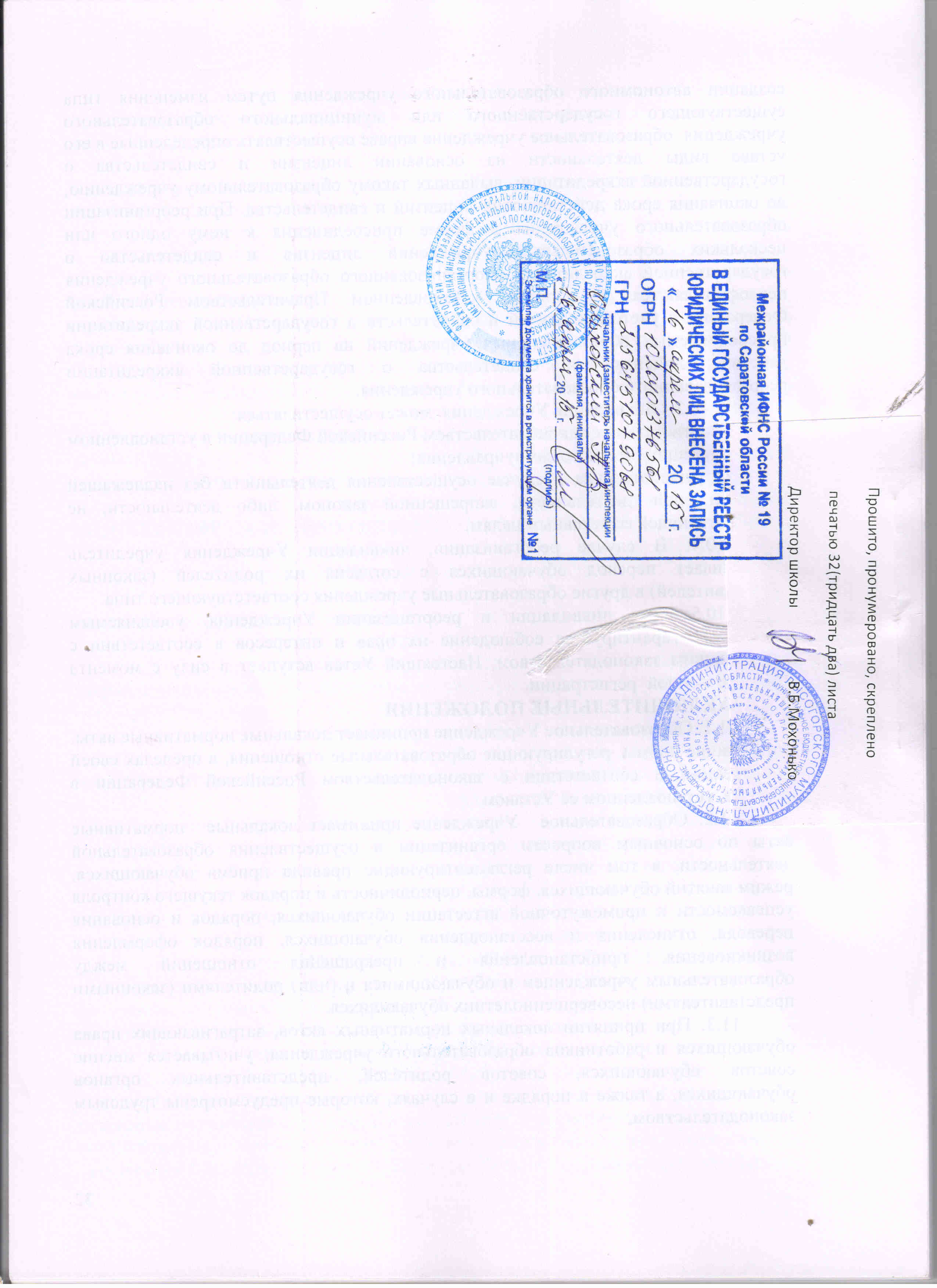 